Гексы — это шестиугольники (чаще в виде сот), в которых представлены знания по определенному аспекту. Каждый из шестиугольников присоединяется к другому благодаря понятийным связям. При помощи гексов можно представить информарцию в виде причинно-следственных связей. Например: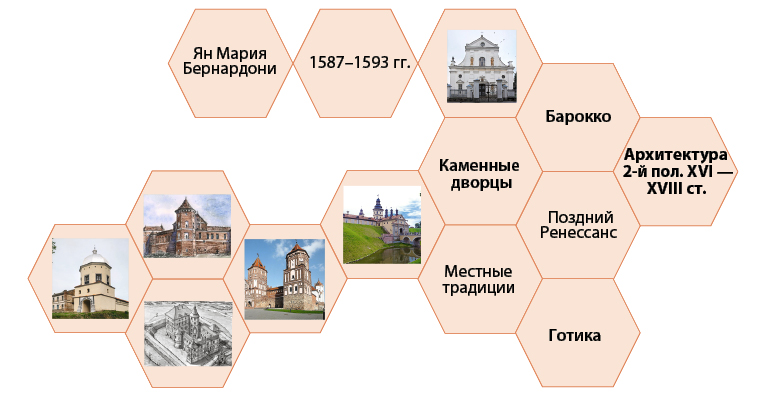 Приём «РАФТ»Используется на стадии рефлексии. Цель: развитие культуры письменной речи, умения аргументированно высказывать свою позицию. Название «РАФТ» (по К. Санте) представляет собой аббревиатуру:Р - рольА - аудиторияФ – формаТ  - тема.А) Идея состоит в том, что пишущий выбирает для себя некую роль, т.е. пишет текст не от своего лица, а от имени персонажа (князь, рыцарь, крестьянин, воин и т.д.). Б)  Выбираем, для кого будем писать.В) Определяем стиль создаваемого текста (письмо,  заметка в газету, жалоба чиновнику, листовка, дневник и т. д.)Г) Указывается тема, которая описывается в тексте.